Name: ______________________________________________________________________Date: 		Class:		Directions: Use the powerpoint on my Weebly to fill in these notes and answer these review questions Go to my Weebly (ecampbellasuprep.weeb;y.com) AS Biology Unit 9: Reproduction Fertilization & Pregnancy. These are due at the start of next class.Part 1: FertilizationWatch the videos posted on my Weebly about fertilization. View the readings linked on my Weebly for further info.Fertilization FlowchartFill in the boxes with the words below.  Also write the correct numbers of chromosomes in the nucleus of each cell (as shown below).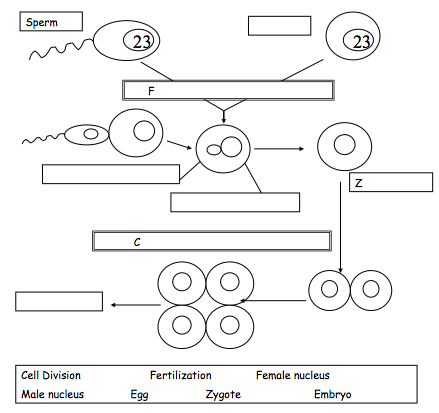 Part 2: Placenta and PregnancyRead the article, “Pregnancy- The Basics” then complete these questions based on the reading.Diagrams. Fill in the blanks to complete the diagrams below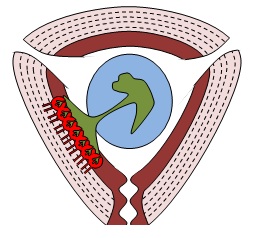 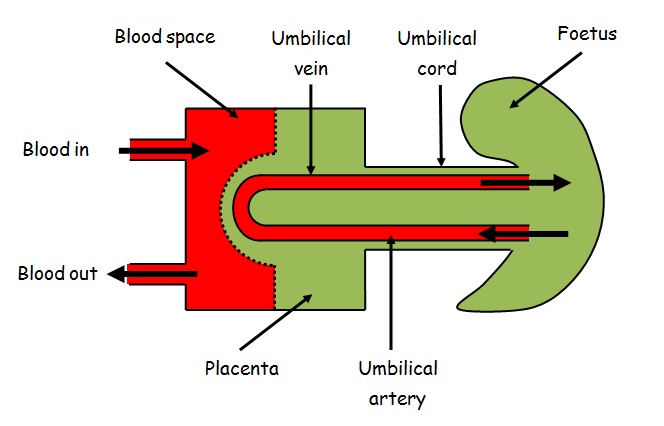 Placenta Color-Coding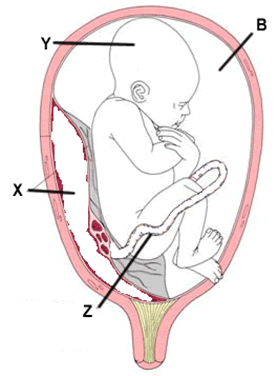 Complete this table by putting ticks in the correct columns:Pregnancy - Dangers to fetus Match the substance to the effect it may have on a developing baby.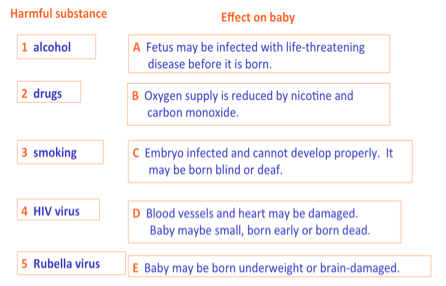 Pregnancy Questions, Part 1CHOOSE SIX OF THE FOLLOWING questions to answer based on the reading, “Pregnancy- The Basics”Pregnancy Questions, continued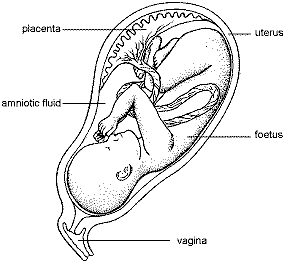 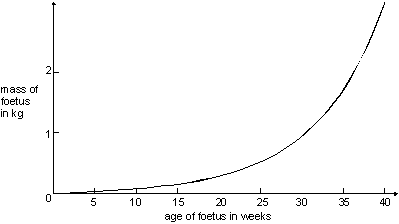 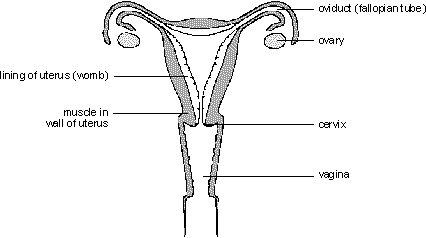 Journey of a Sperm CellUse the key words to write a story, or DRAW A CARTOON, of the journey you would take if you were a sperm cell starting in the testicles and travelling to find the egg cell. You must use all of the keywords.For help, refer to the resources on Fertilization.KeywordsSperm, 	Urethra, 	Penis, 		Vagina, 	Testicles, 	Cervix, 	Uterus, 				Fallopian tube, 		Egg cell, 	Fertilize, 	Sperm ductNumberWhat happens?The ZYGOTE reproduces to make a ball of cells called an EMBRYO.The EMBRYO develops into a foetus (an unborn baby).The egg is release from the ovary into the fallopian tubeThe sperm and egg join together. This is called fertilisation and it makes a ZYGOTE.The EMBRYO travels into the uterus and implants in the lining.SubstanceFrom mother to embryoFrom embryo to motherOxygenCarbon dioxideFoodWasteAlcoholDrugsViruses (e.g. HIV)QuestionQuestionYour Answers1.Which key terms are defined below?a fertilized egga ball of cells formed when a fertilized egg starts to dividea developing embryo, once it has reached the stage where we can identify its head and limbs, and what species it is 2.Roughly, how many cells make up an adult human body?3.Name the protective sheet surrounding the foetus?4.What is the job of the amniotic fluid?5. Explain what is meant by the term implantation6. What is the job of the placenta?7.The umbilical cord contains two types of blood vessels – arteries and veins. Explain why this is8. What are villi?9. Why is the surface of the placenta covered in villi?10. Why does the lining of the uterus have a good blood supply?11.Cigarette smoke contains carbon monoxide and nicotine. Carbon monoxide reduces the amount of oxygen which the blood can carry. Nicotine is addictive.Explain why pregnant women are advised not to smoke.12. Malaria is a disease caused by a parasite. The parasite is several times bigger than a bacterium. The malaria parasite infects red blood cells and destroys them. The function of red blood cells is to carry oxygen around the body.If a pregnant woman has malaria, explain how this could harm her foetus